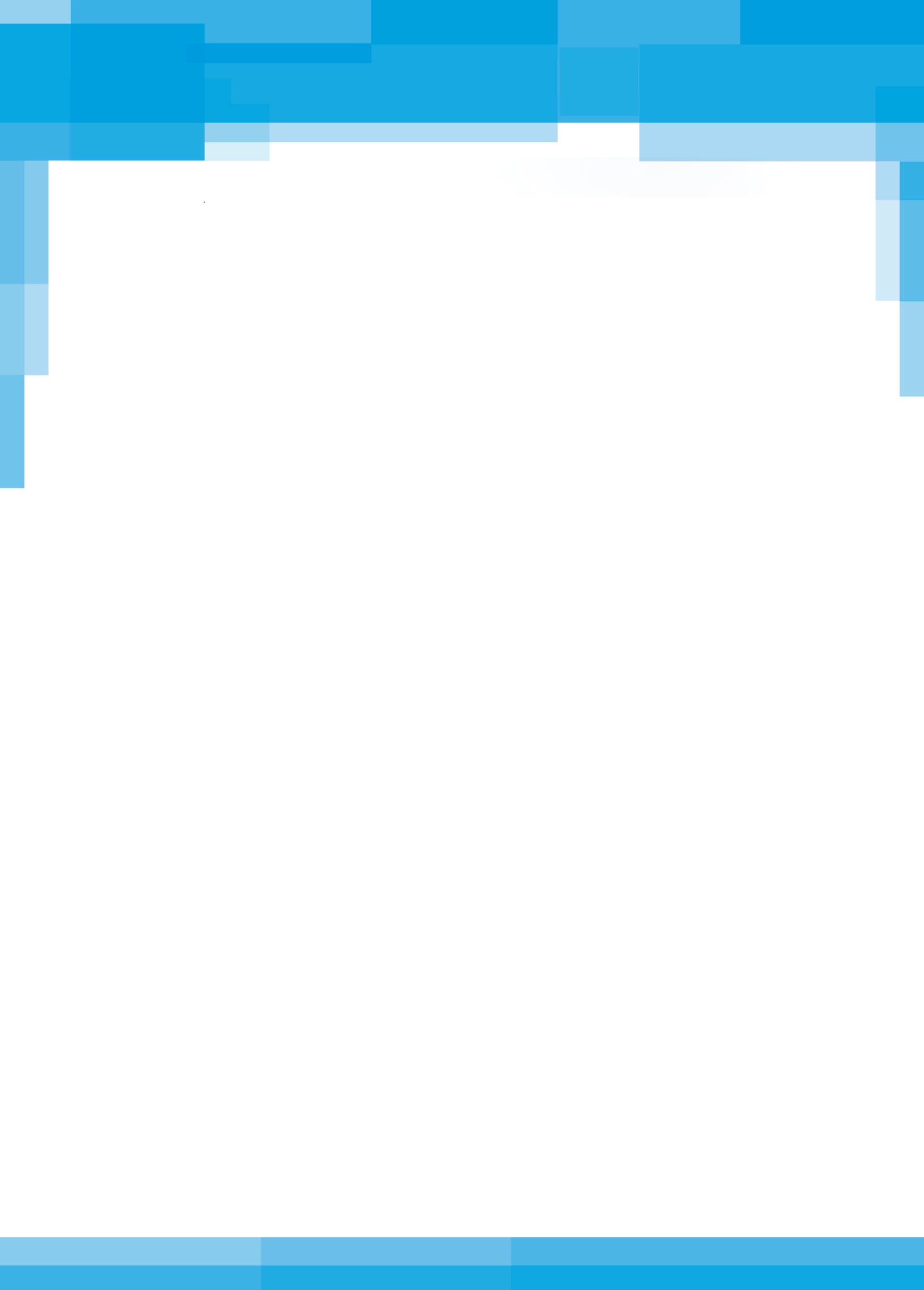 Уважаемые страхователи, напоминаем о сроках представления отчетных документов в территориальные органы Пенсионного фонда РФ.Сведения о застрахованных лицах по форме СЗВ-М за отчетный период – январь 2020 года необходимо представить не позднее 17 февраля 2020 года.Сведения о страховом стаже застрахованного лица по форме СЗВ-СТАЖ за отчетный период – календарный 2019 год необходимо представить не позднее 2-го марта 2020 года.	При этом в случае, если в сведениях по форме СЗВ-СТАЖ указан стаж работы, дающей право на досрочное назначение страховой пенсии по старости, необходимо за 10 дней до представления названных отчетных документов также представить «Перечень льготных профессий». С 1 января 2020 года вступают в силу федеральные законы, принятые в порядке реализации проекта «Электронная трудовая книжка», направленного на ведение учета сведений о трудовой деятельности в электронном виде.	В связи с этим с 1 января 2020 года вводится обязанность для работодателей (страхователей) представлять в информационную систему Пенсионного фонда Российской Федерации сведения о трудовой деятельности зарегистрированных лиц.	В 2020 году сведения о трудовой деятельности зарегистрированного лица подлежат представлению не позднее 15-го числа месяца, следующего за месяцем, в котором имели место следующие случаи:прием на работу; перевод на другую постоянную работу;увольнение; подача зарегистрированными лицами заявлений о продолжении ведения страхователем трудовых книжек в бумажном виде;подача зарегистрированными лицами заявлений о предоставлении страхователем зарегистрированным лицам сведений о трудовой деятельности в электронном виде.	При представлении указанных сведений ВПЕРВЫЕ в отношении зарегистрированного лица страхователь одновременно представляет сведения о его трудовой деятельности по состоянию на 1 января 2020 года у данного страхователя.	Сведения о трудовой деятельности зарегистрированного лица страхователи впервые должны будут представить в территориальные органы ПФР за отчетный период – январь 2020 года не позднее 17 февраля 2020 года при наличии в январе 2020 года указанных выше случаев (прием на работу, перевод на другую постоянную работу и др.)	Актуальная информация по вопросам представления сведений о трудовой деятельности зарегистрированных лиц (в том числе, о порядке заполнения отчетных документов) оперативно будет доведена до сведения работодателей (страхователей) территориальными органами ПФР по месту их регистрации, а также размещена на официальном интернет-портале «Пенсионный фонд Российской Федерации» в разделе «Электронная трудовая книжка»: http://www.pfrf.ru.